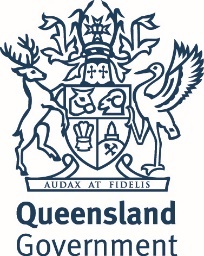 Request for HIV Public Health Team advice or assistanceThe HIV Public Health Team nurses are authorised on behalf of the Department of Health to:follow up all Queensland HIV notifications (new diagnoses and transfers into Queensland) and seek information to assist in containing the spread of HIV and protecting the public. provide advice or assistance to clinicians and people with HIV regarding referral pathways, linkage and engagement with HIV management.provide advice or assistance to clinicians and people with HIV with contact tracing, aimed at preventing or minimising the spread of HIV.provide advice on HIV-related public health concerns and assistance to clinicians managing people with HIV whose behaviours may place others at risk of HIV.Person making request:   Date of request: Name:                     Workplace: Phone:                   Email:      Details of the concern: (provide a clear statement of concerns e.g. failure to link to care or disengaged from treatment and care, possible HIV transmission risks, identified as possible source of a new diagnosis of HIV, brief details of relevant history or background, risk factors, key stakeholders. Include timeframes where relevant)Name of person: (include alias)  Clinic no/code: Date of birth: 	Country of birth:    Language: 	Indigenous:    Gender identity:                    Sexual Orientation:                    HIV transmission risks:             Contact details: (Address, phone, email, website profile name, etc) HIV diagnosis date:  HIV medical manager:  Last medical review: Date of tests and results:  VL:  CD4:  Last STI check:          Results: ART: 	 	        Adherence: GP/care team details: How has the person been identified? (person is known to your service, photograph verified by contact/s, current details provided by contacts,) If relevant, please provide details of any contacts who may be at risk (known and unknown): Actions implemented and outcomes: (details (including dates) of public health interventions, the person’s response to any interventions, please provide any relevant information)Every person with HIV should be provided with: effective clinical management and access to treatment; access to psychosocial and peer support; counselling about prevention of transmission of HIV to others, including the role of treatment in reducing the risk of transmission and support to ensure that all at risk contacts or partners are identified and tested for HIV.Briefly explain what assistance is requested from the HIV Public Health TeamAre there potential issues or safety concerns as a result of referral?  No        Yes  (specify)  Unknown   Is the person aware of the referral?    Yes            No   (why not?)Any other relevant comments/details? HPHT USE ONLY□ Lost to follow up□ Facilitate engagement in care□ Contact tracing□ HIV-related public health concern□ Placing others at risk of HIV□ Other…………………………………   2021 03